FICHE ITINERAIRE : 14ème Tour Cycliste de Haute-Saône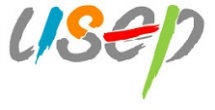 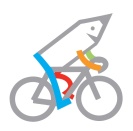 (Joindre une carte en surlignant le parcours)Journée du Association : Nom de-s enseignant-s :Nombre d’enfants 		Nombre d’adultes		Distance du parcours :		kmListe des communes traversées :HORAIRESITINERAIRESPOINTS PARTICULIERS